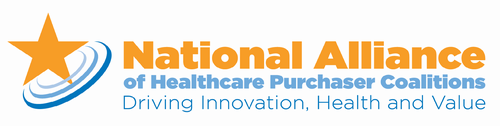 Obesity Initiative: “Matching Funds” Grant Program ApplicationPlease return completed forms by November 21st to:  Margaret Rehayem, mrehayem@nationalalliancehealth.orgApplicant InformationGrant Overview Purpose: To conduct a half-day forum that will engage multi-stakeholders in your market to create pathways forward in addressing the barriers to treating obesity. About the “Matching Funds” Grant Program: Provide $5,000 to coalitions who successfully apply to the National Alliance of Healthcare Purchaser Coalitions Awardees should develop initial program through this round of grant funding, but also seek to develop a sustained, multi-faceted effort on obesity Activities must utilize information gained from the National Alliance Obesity Guidebook ** The focus of this grant is to produce a material impact in the health of our populations through education, policy, population and community health treatment. Grant Proposal TimelineComplete the following for Submission:Provide a brief summary (up to 400 words) of why this program would be valuable for your members:  Indicate at least three key takeaways you want to provide to your members through this program:  Can you complete the grant activities by Q1 2018? How will you secure the matching funds? You may choose more than one optionIndicate the venue where your program will be held: Indicate the date for your half-day program (must be confirmed):  Please indicate the names and titles of who you plan to have attend your forum. Physician: Health Plan Representative: Employers: Public Health Representative: Consultants: Advocacy Groups (ex. Stop Obesity Initiative, Diabetes Associations): Others: Will you highlight a regional Diabetes Prevention Program (DPP) during the forum?When submitting application, please attach the following documents. (See samples) – must hyperlink: Proposed agenda of half day forumProposed budget 